МИНИСТЕРСТВО ОБРАЗОВАНИЯ САРАТОВСКОЙ ОБЛАСТИГОСУДАРСТВЕННОЕ  АВТОНОМНОЕ ПРОФЕССИОНАЛЬНОЕ  ОБРАЗОВАТЕЛЬНОЕ УЧРЕЖДЕНИЕ САРАТОВСКОЙ ОБЛАСТИ  «ЭНГЕЛЬССКИЙ КОЛЛЕДЖ ПРОФЕССИОНАЛЬНЫХ ТЕХНОЛОГИЙ»МДК 02.01. Основы организации внеурочной работы в области русского языка, математики, естествознания, физкультурно-оздоровительной деятельности, музыкального воспитания и продуктивных видов деятельностиМетодические указания и контрольные задания для студентов заочной формы обученияСпециальность  44.02.02 Преподавание в начальных классах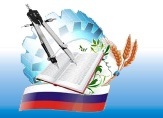 Энгельс 2020 г.Рассмотрено на цикловой методической комиссии специальности «Преподавание в начальных классах»Протокол № ___ от «___» ___________ 202       г.Председатель _________________ Н.И.ИвановаРекомендовано методическим Советом к применению в учебном процессеПротокол № ___ от «___» ___________201     г.Зам директора по УМР _____________ О.А.КарюкинаАвтор: Иванова Наталья Игнатьевна - преподаватель                                            1.ПОЯСНИТЕЛЬНАЯ ЗАПИСКА           Методические указания для студентов заочной формы обучения по МДК 02.01. Основы организации внеурочной работы в области русского языка, математики, естествознания, физкультурно-оздоровительной деятельности, музыкального воспитания и продуктивных видов деятельности разработаны на основе  рабочей программы. Рабочая программа учебной дисциплины является частью основной профессиональной образовательной программы базовой подготовки в соответствии с ФГОС СПО по специальности 44.02.02. Преподавание в начальных классах.С целью овладения указанным видом профессиональной деятельности и соответствующими профессиональными компетенциями обучающийся в ходе освоения профессионального модуля должен:иметь практический опыт:- анализа планов и организации внеурочной работы в области научно-познавательной деятельности;- определения целей и задач, планирования, проведения, внеурочной работы в области научно-познавательной деятельности;- наблюдения, анализа и самоанализа внеурочных мероприятий и занятий кружков, обсуждения отдельных мероприятий или занятий в диалоге с сокурсниками, руководителем педагогической практики, учителями, разработке предложений по их совершенствованию и корректировке;- наблюдения за детьми и педагогической диагностики познавательных интересов, интеллектуальных способностей обучающихся;- ведения документации, обеспечивающей организацию внеурочной работы в области научно-познавательной деятельности;уметь:- находить и использовать методическую литературу и др. источники информации, необходимой для подготовки и проведения внеурочной работы в избранной области деятельности;- определять педагогические цели и задачи организации внеурочной деятельности в избранной области с учетом возраста обучающихся;- составлять планы внеурочных занятий с учетом особенностей избранной области деятельности, возраста обучающихся и в соответствии с санитарно – гигиеническими нормами;- использовать различные методы и формы организации внеурочной работы, строить их с учетом возрастных и индивидуально-психологических особенностей обучающихся;- устанавливать педагогически целесообразные взаимоотношения с обучающимися;- планировать ситуации стимулирующие общение младших школьников в процессе внеурочной деятельности, использовать вербальные и невербальные средства педагогической поддержки детей, испытывающих затруднения в общении;- мотивировать обучающихся, родителей (лиц, их заменяющих) к участию во внеурочной деятельности, сохранять состав обучающихся в течение срока обучения;- планировать и проводить педагогически целесообразную работу с родителями (лицами, их заменяющими);- подбирать и использовать на занятии дидактические материалы;- использовать различные методы и приемы обучения;- осуществлять самоанализ и самоконтроль при проведении внеурочных занятий;- выявлять, развивать и поддерживать творческие способности обучающихся;- составлять индивидуальную программу работы с одаренными детьми;- применять разнообразные формы работы с семьей (собрания, беседы, совместные культурные мероприятия);- вести диалог с администрацией образовательного учреждения по вопросам организации внеурочной работы в избранной области деятельности;- анализировать организацию внеурочной работы в избранной области деятельности.знать:- сущность, цель, задачи, функции, содержание, формы и методы организации внеурочной работы в избранной области деятельности;- особенности определения целей и задач внеурочной работы в начальной школе;- теоретические основы и методику планирования внеурочной работы с учетом возрастных и индивидуальных особенностей обучающихся;- педагогические и гигиенические требования к организации внеурочной работы;- методические основы организации внеурочной работы в избранной области деятельности;- особенности общения младших школьников;- методы, приемы и формы организации общения младших школьников;- методические основы и особенности работы с обучающимися, одаренными в избранной области деятельности;- способы выявления педагогом интересов и потребностей младших школьников;- формы и методы взаимодействия с родителями обучающихся или лицами, их заменяющими, как субъектами образовательного процесса;- логику анализа внеурочных мероприятий и  занятий;- виды документации, требования к ее оформлению;- особенности содержания и организации педагогического процесса в условиях летних оздоровительных лагерей.1.3. Количество часов на освоение рабочей программы профессионального модуля:всего – 356 часов, в том числе:максимальной учебной нагрузки студента – 356 часов, включая:обязательной аудиторной учебной нагрузки обучающегося – 288 часа;самостоятельной работы обучающегося – 68 часов;учебной и производственной практики – 144 часа.2.УСЛОВИЯ РЕАЛИЗАЦИИ УЧЕБНОЙ ДИСЦИПЛИНЫИнформационное обеспечение обученияУчебно-методическая документация: 1. Учебно-методические комплексы по разделам и темам профессионального модуля. 2. Методические рекомендации для самостоятельной работы студентов по профессиональному модулю.3. Сборник тестовых заданий по разделам модуля. 4. Материалы для промежуточной аттестации студентов по специальности 050146 Преподавание в начальных классах.5. Учебно-методические пособия управляющего типа (рабочие тетради для практических заданий, методические рекомендации для выполнения практических работ, рефератов, курсовых работ и др.).6. Дневник-отчет по практике по профессиональному модулю.Перечень рекомендуемых учебных изданий, Интернет-ресурсов, дополнительной литературы:Основные источники:Андриенко Е.В. Социальная психология: Учеб. Пособие для студ. Высш. Пед. Учеб. Заведений/ Под ред. В.А.Сластенина. – 3-е изд., стер. – М.: Изд. Центр «Академия», 2016. – 364с.Буйлова Л.Н., Кленова Н.В. Как организовать дополнительное образование детей в школе? Практическое пособие. – М.:АРКТИ, 2017. – 288с.Григорьев В.Д.  Внеурочная деятельность школьников. Методический конструктор: пособие для учителя /Д.В.Григорьев П.В. Степанов. - М.:Просвещение, 2015. - 223с. - (Стандарты второго поколения). Головнева Е.В. Теория и методика воспитания: Учеб. пособие /Е.В. Головнева._ М.: Высш.шк., 2016. – 256с.Планирование воспитательной работы в классе: Методическое пособие /Под ред. Е.Н Степанова. - М.:ТЦ Сфера, 2015. 128 с.  Шашина В.П. Методика игрового общения. – Ростов н/Д: Феникс, 2016. – 288с.Интернет-ресурсы:Министерство образования и науки РФ www.edu.ed.gov.ruРоссийский образовательный правовой портал www.lav.edu.ruРоссийский портал открытого образования www.openet.ruИнформационный образовательный портал «Гуманитарные науки» www.auditorium.ruСайт департамента по молодежной политике Министерства образования РФ www.youth-rf.nm.ruРоссийский образовательный портал www.school.ruЦентрализованная библиотечная система «Киевская»www.cl.ruГосударственная Академия инноваций www.gain.ru Издательский дом «Первое сентября» www.1september.ru  Журнал «Курьер образования» www.courier.ru  Гуманитарный издательский центр «Владос» www.vlados.ru  Объединенный каталог печатных изданий www.chtivo.ru  Рефераты www.4student.ru  Библиотека М. Мошкова www.lib.ru  Народная библиотека www.biglid.com.au  Сайт института образовательной политики «Эврика» www.eurekanet.ru  Рефераты и курсовые www.referat.studentport.su Электронная библиотека "Просвещение". http://www.nd.ru/catalog/productsСайт "Компьютер и дети" e-mail: webmaster@intergu.ruДополнительные источники:Арсирий А.Т. Занимательные материалы по русскому языку.-М. : ТЦ Сфера, 2006.- 99 с.  Григорьева Т.Г., Линская Л.В., Усольцева Т.П. Основы конструктивного общения. Методическое пособие для преподавателей. – Новосибирск6 Изд-во Новосиб. Ун – та;М.:Совершенство, 2007. – 171с. Данилюк А.Я., Кондаков А.М., Тишков В.А. Концепция духовно — нравственного развития и воспитания личности гражданина России.Дубровина И.В. Психология: СПО. - М.. 2006. Немов Р.С. Общая психология: Учебник СПО. - М., 2006.  Дереклеева Н.И. Новые родительские собрания: 1-4 классы. - М.: ВАКО, 2006 — 336с. - (Педагогика. Психология. Управление).Как проектировать универсальные учебные действия в начальной школе. От действия к мысли: пособие для учителя /( А.Г. Асмолов, Г.В.Бурменская,И.А.Володарская и др.) под ред. А.Г. Асмолова. - 2-е изд. - М.:Просвещение, 2010. - 152с. Кульневич С.В., Иванченко В.Н. Дополнительное образование детей: методическая служба: практическое пособие для руководителей ОУДОД, методистов и специалистов по дополнительному образованию детей, студентов педагогических учебных заведений, слушателей ИПК. – Ростов н/Д: изд-во «Учитель», 2005. – 324с.Нескучный досуг. Сценарии игровых программ / Под ред. Е.И. Ромашковой. – М.: ТЦ Сфера, 2006, - 96с.Панов Б.Т. Внеклассная работа по русскому языку в начальных классах. – М. : Академия, 2006. – 240 с.Примерные программы внеурочной деятельности. Начальное и основное образование / (В.А. Горский, А.А. Тимофеев,  Д.С. Смирнов и др.); под ред. В.А.Горского. - М.:Просвещение, 2010. - 111 с. - (Стандарты второго поколения).Соловейчик М.С. Русский язык в начальных классах: теория и практика обучения. Учебное пособие для студентов пед. учеб. заведений.-М. : Просвящение, 2007.- 344 с.Федеральный государственный образовательный стандарт  начального  общего образования. Утвержден  приказом Министерства  образования и науки  Российской Федерации от 6 октября . №373.Филякова А. Школьные праздники: сценарии. – М.: ООО «Издательство АСТ», 2005. – 125с. Фришман И.И. Методика работы педагога дополнительного образования: учеб. пособ. для студ. высш. пед. заведений – М.: Издательский центр «Академия», 2006. – 160с.Средства массовой информации:Журналы:Дополнительное образование и воспитание.Воспитание и дополнительное образование.Вестник педагогических инноваций.Воспитательная работа в школе.Воспитание школьников.Народное образование.Начальная школа.Информационно-методический уголок: - график проведения промежуточного и контрольного тестирования; - график отработок пропущенных занятий; - виды самостоятельной внеаудиторной работы студентов; - перечень тем для самостоятельной внеаудиторной работы студентов; - перечень тем курсовых работ;- график консультаций;- инструкция по технике безопасности; - инструкция по пожарной безопасности; - вопросы к семинарам; - список обязательной и дополнительной литературы и др. 3. РЕКОМЕНДАЦИИ К ВЫПОЛНЕНИЮ КОНТРОЛЬНОЙ РАБОТЫКонтрольная работа состоит из трех вопросов: два из которых теоретические и один - практический. Вариант контрольной работы определяется  по порядковому номеру студента.Требования к оформлению:Оформляется контрольная работа в соответствии с требованиями. Первый лист – титульный. Второй лист - оглавление с указанием страниц. Заканчивается контрольная работа списком использованной литературы. Все листы нумеруются, начиная со второго листа.План оформления контрольной работыНа титульном листе укажите дисциплину, тему, свою фамилию, имя, отчество, специальность.Объем работы – 15-20 страниц.Шрифт - Times New Roman -14. Интервал 1,5. Поля: верхнее, нижнее, правое- 1см; левое-2см.Контрольную работу следует выполнять строго по своему варианту. Ответы на вопросы должны быть развёрнутыми, чёткими по изложению.Ответы давать в той последовательности, в какой дают вопросы.Темы для написания контрольной работыВОПРОСЫ К зачету        Теоретические вопросыВнеурочная деятельность младшего школьника.Цель, задачи, функции внеурочной работы. Результаты и эффекты внеурочной деятельности учащихся.Понятие внеурочная работа младшего школьника, ее место и роль в реализации требований ФГОС НОО второго поколенияПедагогические принципы организации внеурочной деятельности: принцип интереса, единства рекреации и познания, совместной деятельности.Педагогические и гигиенические требования к организации внеурочной работы.Уровни организации внеурочной деятельности.Нормативные и методологические основы определения цели и задач вне-урочной работы школьниковМетодические основы организации внеурочной работы в области научно-познавательной деятельности.Нормативно-правовое обеспечение внеурочной деятельностиСодержание и сущность исследовательской деятельности. Педагогические условия организации исследования младшими школьниками. Исследовательские проекты школьников.Исследовательская деятельность младших школьников.Формы и методы организации внеурочной работы в области научно-познавательной деятельности.Виды творческих объединений. Особенности организации и планирования деятельности. Программа творческого объединения: типология, классификация программ; структура; технология разработки программы.Творческое объединение научно-познавательной направленностиОлимпиада.Интеллектуальные игры.Экскурсия.Общая характеристика планирования: понятие, требования, принципы, виды планов, структура.Критерии и диагностика результатов внеурочной работы школьников.Методы и способы осуществления педагогического контроляОрганизация работы с родителями.Традиционные и нетрадиционные формы и методы взаимодействия.Системный анализ внеурочных мероприятий и занятий.Особенности общения младших школьниковСитуации, стимулирующие общение младших школьниковМежличностные отношения в детской группе.Понятие одаренностьМетодики выявления и оценки способностей ребенкаДокументация по внеурочной деятельности.Педагогика лета.Воспитательная система лагеряСтруктура смены.Содержание смены Цели и задачи, формы организации жизнедеятельности. Детский коллективВиды огоньков и методика проведения.Возрастные особенности школьников.Нормативно-правовое обеспечение деятельности ДОЛОсновы безопасности жизнедеятельности.Практические задания№вариантаВопросСодержание011Внеурочная деятельность младшего школьника2Цель, задачи, функции внеурочной работы. 3Разработка заданий для проведения олимпиады по математике.021Результаты и эффекты внеурочной деятельности учащихся.2Понятие внеурочная работа младшего школьника, ее место и роль в реализации требований ФГОС НОО второго поколения3Разработка заданий для проведения олимпиады по русскому языку.031Педагогические принципы организации внеурочной деятельности: принцип интереса, единства рекреации и познания, совместной деятельности.2Педагогические и гигиенические требования к организации внеурочной работы.3Проектирование предметной недели по окружающему миру..041Уровни организации внеурочной деятельности.2Нормативные и методологические основы определения цели и задач вне-урочной работы школьников3Проектирование предметной недели по математике.051Методические основы организации внеурочной работы в области научно-познавательной деятельности.2Нормативно-правовое обеспечение внеурочной деятельности3Проектирование предметной недели по русскому языку.061Содержание и сущность исследовательской деятельности. 2Педагогические условия организации исследования младшими школьниками. 3Разработка конспекта учебного занятия творческого объединения «Экология для малышей».071Формы и методы организации внеурочной работы в области научно-познавательной деятельности.2Исследовательские проекты школьников.3Разработка конспекта учебного занятия творческого объединения «Эрудит».081Исследовательская деятельность младших школьников.2Виды творческих объединений. 3Разработка конспекта учебного занятия творческого объединения «Знаток русского языка».091Особенности организации и планирования деятельности. 2Программа творческого объединения: типология, классификация программ; структура; технология разработки программы.3Разработка программы творческого объединения «Экология для малышей».101Творческое объединение научно-познавательной направленности2Олимпиада.3Разработка программы творческого объединения по математике «Эрудит».111Общая характеристика планирования: понятие, требования, принципы, виды планов, структура.2Интеллектуальные игры.3Разработка программы творческого объединения «Знаток русского языка».121Критерии и диагностика результатов внеурочной работы школьников.2Экскурсия.3Разработка исследовательского проекта по окружающему миру (тема, класс по выбору студента).131Методы и способы осуществления педагогического контроля2Организация работы с родителями.3Разработка исследовательского проекта по математике (тема, класс по выбору студента).141Традиционные и нетрадиционные формы и методы взаимодействия.2Системный анализ внеурочных мероприятий и занятий.3Разработка исследовательского проекта по русскому языку (тема, класс по выбору студента).  151Особенности общения младших школьников2Ситуации, стимулирующие общение младших школьников3Планирование внеурочной деятельности с младшими школьниками на учебный год.161Межличностные отношения в детской группе.2Понятие одаренность3Планирование внеурочной работы с родителями в области научно-познавательной деятельности.171Методики выявления и оценки способностей ребенка2Документация по внеурочной деятельности.3Разработка программу тренинга «Межличностного взаимодействия младших школьников».181Педагогика лета.2Воспитательная система лагеря3Планирование внеурочной работы с родителями в области научно-познавательной деятельности.191Цели и задачи, формы организации жизнедеятельности. 2Структура смены.3Системный анализ внеурочного мероприятия.201Возрастные особенности школьников.2Содержание смены3Разработка программы наблюдения за детьми, для выявления интересов школьников к научно-познавательной деятельности.211Детский коллектив2Виды огоньков и методика проведения.3Разработка плана конспекта занятия танцевального кружка.221Нормативно-правовое обеспечение деятельности ДОЛ2Основы безопасности жизнедеятельности.3Разработка и представление сценария праздничной программы («День танца», «Посвящение в хореографы» и т.д., по выбору студента).Разработка и представление сценария праздничной программы («День танца», «Посвящение в хореографы» и т.д., по выбору студента).Разработка плана конспекта занятия танцевального кружка. Разработка программы наблюдения за детьми, для выявления интересов школьников к научно-познавательной деятельности.Разработать программу тренинга «Межличностного взаимодействия младших школьников».Системный анализ внеурочного мероприятия.Планирование внеурочной работы с родителями в области научно-познавательной деятельности.Планирование внеурочной деятельности с младшими школьниками на учебный год.Разработка исследовательского проекта по русскому языку (тема, класс по выбору студента).  Разработка исследовательского проекта по математике (тема, класс по выбору студента).Разработка исследовательского проекта по окружающему миру (тема, класс по выбору студента).Разработка программы творческого объединения «Знаток русского языка».Разработка программы творческого объединения по математике «Эрудит». Разработка программы творческого объединения «Экология для малышей».Разработка конспекта учебного занятия творческого объединения «Знаток русского языка». Разработка конспекта учебного занятия творческого объединения «Эрудит».Разработка конспекта учебного занятия творческого объединения «Экология для малышей».Проектирование предметной недели по русскому языку.Проектирование предметной недели по математике.Проектирование предметной недели по окружающему миру..Разработка заданий для проведения олимпиады по русскому языку.Разработка заданий для проведения олимпиады по математике.Разработка заданий для проведения олимпиады по окружающему миру.